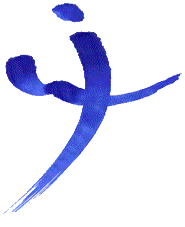                                      ИНСТИТУТ ЗА МЕНТАЛНО ЗДРАВЉЕ Београд, Палмотићева 37И Н Ф О Р М А Т О РО   Р А Д УБеоград,  јун  2019.  Информатор је први пут објављен 03.08.2009. године, а последње ажурирање извршено је 26.06.2019. године. Доступан је на web презентацији Института: www.imh.org.rs и у просторијама управе Института за ментално здравље, улица Палмотићева број 37, Београд.За тачност података у Информатору одговорна је Бранка Николић, дипломирани економиста, руководилац немедицинске службе. 1. УВОД Институт за ментално здравље основан је 1963. године као прва социјално-психијатријска установа на Балкану. Идеја о оснивању Института наметнула се променама које је психијатрија тих година доживљавала у светским оквирима. Психосоцијална оријентација добила је снажан замах захваљујући брзом развоју психофармакотерапије што је довело до «отварања врата» психијатријских институција и пружања шансе која се први пут у историји психијатрије појавила, да се особе оболеле од психијатријских поремећаја лече у заједници, да живе у свом породичном миљеу и да се рехабилитују на друштвено прихватљив начин. Делатност Института дефинисана је Статутом који је, у складу са Законом о здравственој заштити Републике Србије усвојио Управни одбор Института на седници и одржаној 12.06.2006. године. На овај Статут Влада Републике Србије дала је сагласност број 05 бр. 110-8142/06 од 01.09.2006. године, а  он је објављен на огласној табли Института дана 08.09.2006. године. Институт за ментално здравље је здравствена установа терцијарног нивоа која обавља високоспецијализовану специјалистичко-консултативну и стационарну здравствену делатност из области психијатрије одраслих, психијатрије развојног доба, болести зависности, клиничке психологије, епилептологије и клиничке неурофизиологије, психофармакологије, психотерапије, превенције менталних поремећаја као и заштите и унапређења менталног здравља. За потребе становништва града Београда, Институт пружа и секундарну здравствену заштиту у складу са законом. Институт обавља и образовну и научноистраживачку делатност у складу са законом. Институт је наставна база: Медицинског факултета,  Филозофског факултета, Факултета за специјалну едукацију и рехабилитацију, Факултета политичких наука, више и средње медицинске школе. У обављању здравствене делатности Институт пружа превентивне, дијагностичке, терапијске и рехабилитационе услуге из следећих области: психијатрије;  неуропсихијатрије; дечије психијатрије;  болести зависности; клиничке неурофизиологије; клиничке психофармакологије; психотерапије; клиничке психологије; медицинске биохемије; медицинског снабдевања – фармацеутске делатности         (клиничке фармакологије и медицинског снабдевања)Институт се бави и континуираном едукацијом свих профила стручњака који се баве заштитом менталног здравља (психијатри, лекари опште медицине, психолози, педагози, дефектолози, социјални радници, правници, медицинске сестре и медицински техничари), као и едукацијом многобројних акредитованих програма.Институт за ментално здравље је 18. новембра 2009. године први пут постао Колаборативни центар Светске здравствене организације за едукацију, а октобра месеца 2017. године Институт је поново именован за Колаборативни центар СЗО на период од 4 године.2. РАДНО ВРЕМЕ Радно време и распоред радног времена у Институту за ментално здравље утврђено је у складу са Законом о раду,  Законом о здравственој заштити и одлуком директора Института број 1840 од 20.11.2013. године. Клиничка – стационарна одељења раде непрекидно 24 сата.Дневне болнице, у зависности од потребе и организације, раде у једној или две смене, 5 дана у недељи.Радно време Одељења за специјалистичко – консултативне прегледе је организовано у две смене, пет радних дана у недељи од 7,00 до 20,00 часова,  а Одељење за специјалистичко – консултативне прегледе Клинике за одрасле ради и суботом, од 08,00 до 12,00 часова. Одсек за епилепсије и клиничку неурофизиологију ''Проф. др Драгослав Ерцеговац'' ради 5 радних дана у недељи  у две смене, од 08,00 до 20,00 часова.Одсек за медицинску генетику ''Проф. др Славка Морић – Петовић'' ради 5 радних дана у недељи у једној смени, од 08,00 до 15,00 часова, а уторком до 16,00 часова.  Служба за фармацеутску делатност (Апотека) и лабораторијску дијагностику ради 5 дана у недељи у једној смени, од 07,30 до 14,30 часова, а уторком до 15,30 часова. Служба за научно-истраживачку и образовну делатност ''Проф. др Предраг Каличанин'' ради 5 дана у недељи у једној смени, од 08,00 до 16,00 часова.Служба за немедицинске послове ради 5 дана у недељи, од 08,00 – 16,00 часова.3. ОРГАНИЗАЦИЈА ИНСТИТУТА ЗА МЕНТАЛНО ЗДРАВЉЕЗаконска регулатива Организација и делатност Института за ментално здравље одређени су: Законом о јавним службама, Законом о здравственој заштити, Законом о здравственом осигурању, Законом о научноистраживачкој делатности и Законом о високом образовању. Статутом Института уређена је делатност, унутрашња организација, управљање, пословање, услови за именовање и разрешење директора, органи и стручни органи, систем интерне контроле као и друга питања од значаја за рад и пословање Института. Институт послује под називом: Здравствена установа: Институт за ментално здравље.Седиште Института је: Београд, Палмотићева 37. Институт је уписан у судски регистар Трговинског суда у Београду посл. бр. XVI-Fi-8342/04; ПИБ: 100066596; Матични број 7041357; Шифра делатности: 8610; Жиро рачун: 840-454661-62; CRF бр. 02585.Органи Института су: Директор Управни одбор и  Надзорни одбор. 3.1. Директор организује рад и руководи процесом рада, представља и заступа Институт и одговоран је за законитост рада Института, а обавља послове утврђене Статутом: предлаже програм рада Института и предузима мере за његово спровођење;  извршава одлуке Управног и Надзорног одбора; подносни Управном одбору писмени тромесечни, односно шестомесечни извештај о пословању Института; доноси акт о организацији и систематизацији послова у Институту; именује чланове Стручног савета на предлог организационих јединица; именује чланове Етичког одбора на предлог Стручног савета; наредбодавац је за извршење финансијског плана и програма рада Института; обезбеђује начин остваривања минимума процеса рада у Институту у случају штрајка, у складу са законом; одлучује о свим правима и обавезама запослених из радног односа у складу са законом; одговара за благовремено и квалитетно пружање здравствене заштите и спровођење унутрашње провере квалитета стручног рада; одговара за извршавање судских одлука и налога инспекцијских и других законом овлашћених органа; присуствује седницама Управног и Надзорног одбора као и седницама Стручног савета, без права одлучивања. ВД директор Института је доц. др Милица Пејовић - Милованчевић. 3.2. Управни одбор је орган управљања Институтом. Састоји се од седам чланова од којих су три из реда запослених у Институту, а четири члана су представници оснивача. Управни одбор обавља следеће послове: доноси Статут Института уз сагласност оснивача; доноси и друге опште акте, у складу са законом; одлучује о пословању Института и утврђује пословну политику; доноси програм рада и развоја; доноси финансијски план и годишњи обрачун Института и подноси их оснивачу; усваја годишњи извештај о раду и пословању; одлучује о коришћењу средстава у складу са законом; расписује јавни конкурс и спроводи поступак избора кандидата за обављање функције директора; утврђује цену здравствених услуга, које пружа Институт, а које нису	утврђене уговором са Заводом за здравствено осигурање; доноси одлуке о кредитима у вези са текућим пословањем; доноси план набавке медицинске и друге опреме и одлучује о набавци и отуђењу основних средстава, у складу са законом; доноси план стручног усавршавања здравствених радника и здравствених сарадника на предлог Стручног савета и обезбеђује услове за његово остваривање; доноси пословник о свом раду; одлучује о отпису ненаплативих и застарелих потраживања; именује повремене комисије и друга радна тела; одлучује о изградњи и адаптацији објеката и о обезбеђивању средстава за ове радове, у складу са законом; разматра извештај службе интерне контроле за све трансакције прихода и расхода, рачуна финансијских средстава и обавеза, рачуна финансирања као и управљања државном имовином, најмање два пута годишње; разматра извештај о извршеној унутрашњој провери квалитета стручног рада; врши и друге послове у складу са законом и овим Статутом. Управни одбор именован је решењем Владе Републике Србије 24. број: 119-3218/2009 на седници одржаној 04. јуна 2009. године. Решењем 24 број: 119-11631/2014 од  02. октобра 2014. године именовани су нови чланови Управног одбора, представници оснивача.Чланови Управног одобора, представници оснивача су:Академик др ВЛАДИМИР КОСТИЋ, председник, Прим. др сци. Весна Либек, чланДр Гордана Пантелић, члан Новица Мрдаковић, члан.Чланови Управног одбора из реда запослених су:Др Загорка Брадић, члан  Др Снежана Никшић, члан Др Горан Гајић, члан 3.3. Надзорни одбор је орган који обавља надзор над законитошћу рада директора, Управног одбора и над пословањем Института. Састоји се од пет чланова од којих су два из реда запослених у Институту,  а три члана су представници оснивача. Надзорни одбор обавља послове утврђене Законом и Статутом Института, и то: обавља надзор над радом и пословањем Института; разматра периодичне, шестомесечне и годишње извештаје о раду и пословању Института као и завршни рачун и утврђује да ли су сачињени у складу са прописима; утврђује да ли се пословне књиге и друга документа Института воде уредно и у складу са прописима; врши увид у спровођење закона и других прописа у вези са финансијским пословањем; врши увид у спровођење одлука Управног одбора; доноси пословник о свом раду; обавља и друге послове утврђене законом и овим статутом. Надзорни одбор именован је решењем Владе Републике Србије 24. број: 19-3217/2009 на седници одржаној 04. јуна 2009. године. Решењем 24 број: 119-11634/2014 од 02. октобра 2014. године именовани су нови чланови Надзорног одбора, представници оснивача.Чланови Надзорног одобора, представници оснивача су:Прим. др ДРАГИЦА ТРНАВАЦ - МАРКОВИЋ, председник Душан Костић, члан, Мара Милић, члан.Члан Надзорног одбора из реда запослених је др Биљана Лукић, члан.Именовање другог члана Надзорног одбора из реда запослених је у процедури.4. ОРГАНИЗАЦИОНЕ ЈЕДИНИЦЕ ИНСТИТУТА У циљу ефикасног и рационалног обављања делатности у Институту образоване су следеће организационе јединице: УПРАВАКЛИНИКА ЗА ОДРАСЛЕ Клиничко одељење за психотичне поремећаје – интензивна нега; Клиничко одељење за прихотичне поремећаје – полуинтензивна нега; Клиничко одељење за кризна стања и афективне поремећаје; Дневна болница за одрасле:  			 а) Дневна болница за психотичне поремећаје;      		 б) Дневна болница за неуротичне поремећаје и поремећаје личности;       		 в) Дневна болница за афективне поремећаје;		5) Одељење за специјалистичко-консултативне прегледе: Одсек за брак и породицу; Кабинет за перинаталну и репродуктивну психијатрију; Кабинет за судску психијатрију; Кабинет за треће доба; Кабинет за психотерапију; Кабинет за кризна стања. КЛИНИКА ЗА БОЛЕСТИ ЗАВИСНОСТИ Клиничко одељење за болести зависности; Дневна болница за болести зависности;“Прим. др Зоран Станковић“ Дневна болница за болести зависности „Прим. др Бранко Гачић“(Паунова); Дневна болница за болести зависности у адолесценцији (Паунова бр.2). КЛИНИКА ЗА ДЕЦУ И ОМЛАДИНУ  Клиничко одељење за децу и адолесценте; Дневна болница за децу „Проф др Светомир Бојанин“; Дневна болница за адолесценте; Одељење за специјалистичко-консултативне прегледе. Кабинет за заштиту деце од злостављања и занемаривања. ОДСЕК ЗА ЕПИЛЕПСИЈЕ И КЛИНИЧКУ НЕУРОФИЗИОЛОГИЈУ ''Проф. др Драгослав Ерцеговац'' ОДСЕК ЗА МЕДИЦИНСКУ ГЕНЕТИКУ «Проф др Славка Морић-Петровић» СЛУЖБА ЗА ФАРМАЦЕУТСКУ ДЕЛАТНОСТ (АПОТЕКА) И      	ЛАБОРАТОРИЈСКУ ДИЈАГНОСТИКУ                    (1) Кабинет за клиничке студије 8. 	СЛУЖБА ЗА НАУЧНО-ИСТРАЖИВАЧКУ И ОБРАЗОВНУ ДЕЛАТНОСТ     «Проф др Предраг Каличанин»  (1) Кабинет за образовну делатност   СЛУЖБА ЗА НЕМЕДИЦИНСКЕ ПОСЛОВЕ Одсек за правне и опште послове;  Одсек за финансијске послове. Одлуком о максималном броју запослених на неодређено време у систему државних органа, систему јавних служби, систему АП Војводине и систему локалне самоуправе за 2018. годину, у складу са Законом о начину одређивања максималног броја запослених у јавном сектору (''Сл. гласник РС'' бр. 68/2015.) утврђен је максимални  број запослених на неодређено време у Институту за ментално здравље на 233, за 2018. годину. Да би се обезбедило ефикасно функционисање организационих јединица и њихово међусобно повезивање у оквиру унутрашње организације Института као целине, и сваке организационе јединице, послови су утврђени Правилником о унутрашњој организацији и систематизацији послова Института за ментално здравље број 649 од 21.03.2019. године.  Послови који се обављају на нивоу Института: 1)   	ВД директор Института је  доц. др МИЛИЦА ПЕЈОВИЋ-МИЛОВАНЧЕВИЋ, специјалиста  дечје психијатрије, др сци.мед. Помоћници директора су: доц. др МАЈА МИЛОВАНОВИЋ, специјалиста неурологије, др сци. мед, научни сарадник и доц. др ОЛИВЕРА ВУКОВИЋ, специјалиста психијатрије, др сци.мед.3)    	Пословни секретар : ИВАНА ГАВРИЛОВИЋ, дипл.менаџер, ма4)    	Главна медицинска сестра Института: МАРИНА ЛУЧИЋ, вмс, специјалиста струковна медицинска сестра.КЛИНИКА ЗА ОДРАСЛЕ Клиника за одрасле бави се дијагностиком, опсервацијом и лечењем менталних поремећаја, као и превенцијом менталних поремећаја и унапређењем менталног здравља одраслих особа оболелих од различитих психичких поремећаја, спроводећи ванболничке и болничке активности у оквиру организационих јединица Клинике. Први контакт пацијената успоставља се преко Одељења за специјалистичко-консултативне прегледе Клинике за одрасле, где се ментални поремећаји дијагностикују и успоставља се база података о пацијентима. Пријем на клиничка одељења Клинике обавља се преко тима Одељења за специјалистичко-консултативне прегледе. У оквиру Клинике примењује се биопсихосоцијални приступ, уз укључивање породице и социјалног окружења (радна средина, школа, центар за социјални рад, правосудни органи). Виши ниво пружања услуга (индивидуална, породична, групна и окупациона терапија, социотерапија, фармакотерапија), пружа се у оквиру следећих организационих јединица:  Клиничко одељење за психотичне поремећаје – интензивна нега, капацитета 8 постеља, затвореног типа;  Клиничко одељење за психотичне поремећаје – полуинтензивна нега, капацитета 37 постеља, затвореног типа. Клиничко одељење за кризна стања и афективне поремећаје, капацитета 29 постеља, затвореног типа. Дневна болница за психотичне поремећаје, броја места 25; Дневна болница за неуротичне поремећаје и поремећаје личности, 25 места;Дневна болница за афективне поремећаје, броја места 35; Одељење за специјалистичко-консултативне прегледе За сва одељења Клинике заједничко је што се уважава чињеница да су ментални поремећаји био-психо-социјалне природе, тако да је приступ лечењу интегративан, индивидуализован и оријентисан на особу а не на дијагностичку категорију. У овим одељењима спроводе се различити облици третмана који укључују: психофармакотерапију, психотерапију, терапијске интервенције у оквиру породице, групну социотерапију као и окупационо - радну терапију.  У оквиру Дневних болница Клинике врши се опсервација, дијагностика, лечење, рехабилизација и оцена преостале радне способности различитих психотичних поремећаја, неуротичних поремећаја, поремећаја личности и афективних поремећаја. Према потребама пацијената врши се избор терапијских метода, и то: фармакотерапија, супортивна психотерапија, групна психотерапија (аналитичког и системског усмерења), индивидуална психотерапија (аналитичког, когнитивно-бихејвиоралног и системског усмерења), породична психотерапија, групна социотерапија, окупациона терапија, рекреативна терапија, релаксациона групна терапија.Међу организационим јединицама Клинике постоји унутрашња вертикална повезаност, која подразумева јединствени приступ разумевању поремећаја, као и лечењу и рехабилитацији оболелих особа.  У најширем смислу, запослени у Клиници за одрасле баве се лечењем, едукацијом и истраживањем, праћењем пацијената и после отпуста, формирањем и одржавањем базе података за потребе своје организационе јединице. Запослени су дужни да се континуирано едукују и стручно усавршавају.  Начелник Клинке за одрасле је др ГОРАН ГАЈИЋ, специјалиста психијатрије,  субспецијалиста судске психијатрије .Главна медицинска сестра Клинике за одрасле је МИЛИЦА БОГОЈЕВИЋ, виша медицинска сестра  Клиничко одељење за психотичне поремећаје - интензивна нега Мр др ЉУБИЦА ЗАМУРОВИЋ - ДУНЂЕРОВИЋ, специјалиста психијатрије, шеф Клиничког одељења за психотичне поремећаје – интензивна нега  Љиљана Петковић, виша медицинска сестра, главна медицинска сестра Клиничког одељења за психотичне поремећаје – интензивна нега Клиничко одељење за психотичне поремећаје - полуинтензивна нега:  Др ГОРАН ГАЈИЋ, специјалиста психијатрије, субспецијалиста судске психијатрије, шеф Клиничког одељења за психотичне поремећаје – полуинзензивна нега Сања Главоњић, виша медицинска сестра, главна медицинска сестра Клиничког одељења за психотичне поремећаје – полуинтензивна нега Клиничко одељење за кризна стања и афективне поремећаје Доц. др сци. мед ОЛИВЕРА ВУКОВИЋ, специјалиста психијатрије, шеф Клиничког одељења за кризна стања и афективне поремећаје Биљана Иванковић, виша медицинска сестра, главна медицинска сестра Клиничког одељења за кризна стања и афективне поремећаје Дневна болница за одрасле Др БИЉАНА ЛУКИЋ, спец. психијатрије, шеф Дневне болнице за одрасле  Зорица Молдован, виша медицинска сестра, главна медицинска сестра Дневне болнице за  одрасле у оквиру Клинике за одрасле 1) Дневна болница за психотичне поремећаје   Др БИЉАНА ЛУКИЋ, специјалиста психијатрије, шеф Дневне   болнице за психотичне поремећаје  2) Дневна болница за неуротичне поремећаје и поремећаје  личности Прим. Др ВЕСНА ДУКАНАЦ, др сци, спец. психијатрије, психотерапеут, шеф Дневне болнице за неуротичне поремећаје и поремећаје личности 3)  Дневна болница за афективне поремећаје Др сци. мед. МАЈА МИЛОСАВЉЕВИЋ, спец. психијатрије, клинички асистент, шеф Дневне болнице за афективне поремећаје  5.	Одељење за специјалистичко-консултативне прегледе             -	Доц. др сци. мед. ЧЕДО МИЉЕВИЋ, специјалиста психијатрије, научни сарадник, шеф Одељења за  специјалистичко-консултативне прегледе               -	Златко Вујин, виши медицински техничар, главни медицински техничар у Одељењу за специјалистичко-консултативне прегледе  (1)  Одсек за брак и породицу - 			Мр др САЊА НИКОЛИЋ, спец. психијатрије, шеф Одсека за брак и породицу у Одељењу за специјалистичко-консултативне прегледе  (2)  Кабинет за  перинаталну и репродуктивну психијатрију - 		Др сци. мед. МАЈА МИЛОСАВЉЕВИЋ, специјалиста психијатрије, клинички асистент, шеф Кабинета за перинаталну и репродуктивну психијатрију (3) Кабинет за судску психијатрију 	- 	    Прим. др СЛОБОДАН СИМИЋ, специјалиста психијатрије, субспецијалиста судске психијатрије, шеф Кабинета за судску психијатрију       Кабинет за треће доба - 	Др ЉУБИЦА ВИДИЋ, специјалиста психијатрије,  субспецијалиста судске психијатрије, шеф Кабинета за треће доба (5)       Кабинет за психотерапију  - 	Прим. др ОЛГА ЧОЛОВИЋ, специјалиста психијатрије, др сци.,          субспецијалиста психотерапеут,шеф Кабинета за  психотерапијуКЛИНИКА ЗА БОЛЕСТИ ЗАВИСНОСТИ Клиника за болести зависности бави се дијагностиком, лечењем превенцијом следећих болести зависности: алкохолизам, злоупотреба и зависност од таблета, марихуане, амфетамина, злоупотреба и зависност од компјутера, коцкање, спроводећи ванболничке и болничке активности у оквиру Клинике. Први контакт зависника са Клиником успоставља се преко Одељења за специјалистичко-консултативне прегледе Клинике за одрасле, где се болести зависности и пратећи социјално психијатријски поремећаји дијагностикују и успоставља се база података о пацијентима. Структура Клинике за болести зависности је таква да се највећем броју пријављених пацијената, укључујући и адолесценте – зависнике (осим опијатских зависника), може пружити адекватна дијагностика и лечење. За сва одељења Клинике заједничко је што се уважава чињеница да су ментални поремећаји био-психо-социјалне природе, тако да је приступ лечењу интегративан, индивидуализован и оријентисан на особу а не на дијагностичку категорију. У оквиру Клинике примењује се системска породична терапија болести зависности, што подразумева вид обавезног укључивања породице и социјалног окружења (радна средина, школа, центар за социјални рад, правосудни органи). Виши ниво пружања услуга (породична терапија, индивидуална, групна терапија, социотерапија, фармакотерапија, окупационорадна терапија), пружа се у оквиру следећих организационих јединица:  Клиничко одељење за болести зависности (капацитет 28 постеља), на којем се третирају зависници са тежим облицима апстиненцијалног синдрома, озбиљнијим неуролошким или телесним оштећењима, којима је потребна интензивна или полуинтензивна психијатријска нега, као и пацијенти са коморбидним менталним поремећајима чије лечење је отежано у ванболничким условима или у дневној болници. Дневна болница за болести зависности „Прим. др Зоран Станковић“ (у Палмотићевој бр. 37), са бојем места 25, у коју се примају зависници са члановима породице и у којој се спроводи програм системске породичне терапије по индивидуалном плану за сваког пацијента. Дневна болница за болести зависности „ Прим. др Бранко Гачић“ (у Пауновој бр. 2), са бројем места 25 такође прима зависнике са члановима породице и примењује исти терапијски програм као и у претходно наведеној Дневној болници. Ова болница, иначе, представља савремени начин лечења у заједници.  Дневна болница за болести зависности у адолесценцији (у Пауновој бр. 2), са бројем места 20, прима на лечење адолесценте узраста 12-18 година, са знацима злоупотребе и/или зависности од алкохола и других психоактивних супстанци са родитељима или старатељима као сарадницима у лечењу. По обављеној дијагностици примењује се породична терапија, као и специјално педагошки или социотерапијски програм, успоставља се контакт са школама и центрима за социјални рад, по специфично индивидуализованом плану. И ова болница представља савремени начин лечења у заједници.  Међу организационим јединицама Клинике постоји унутрашња вертикална повезаност, која подразумева јединствени приступ разумевању болести зависности, као и њиховом лечењу, превенцији и рехабилитацији. У свим организационим јединицама Клинике терапијски програм се спроводи у три фазе: припремно-оријентациона фаза, 1-7 дана, интензивна фаза у дневним болницама или клиничком одељењу, 6-8 недеља, продужно-рехабилитациона фаза, 1-2 године, у ванболничким условима кроз следеће терапијске форме: породичне групе за продужено лечење болести зависности; клубови лечених алкохоличара и удружења грађана за борбу против болести зависности. У најширем смислу, запослени у Клиници за болести зависности баве се лечењем, едукацијом и истраживањем, праћењем пацијената и после отпуста, формирањем и одржавањем базе података за потребе своје организационе јединице. Запослени су дужни да се континуирано едукују и стручно усавршавају.  Начелник Клинке за болести зависности је Прим. др ИВИЦА МЛАДЕНОВИЋ,  специјалиста психијатрије, мр. сци Главна сестра Клинке за болести зависности је МИЛКА ЈАВОР, виша медицинска сестра.Клиничко одељење за болести зависности Прим. др Роза Паноски, специјалиста психијатрије, шеф Клиничког одељења за болести зависности Милка Јавор, виша медицинска сестра, главна медицинска сестра Клиничког одељења  за болести зависности  Дневна болница за болести зависности „ Прим. др Зоран Станковић“ – Палмотићева 37 Прим. др Ивица Младеновић, спеcijaлиста психијатрије, мр. сци, шеф Дневне болнице за болести зависности „Прим. др Зоран Станковић“ –  у Палмотићевој број 37 Дорина Микић, виша медицинска сестра, главна медицинска сестра Дневне болнице за болести зависности „ Прим. др Зоран Станковић“ – у Палмотићевој број 37 Дневна болница за болести зависности  „ Прим. др Бранко Гачић“ – Паунова 2 Др ВЛАДАН ЈУГОВИЋ, специјалиста психијатрије, шеф Дневне болнице за болести зависности „ Прим . др Бранко Гачић“ Јелена Бајић, виша медицинска сестра, главна медицинска сестра Дневне болнице  за болести зависности „ Прим. др Бранко Гачић“ и Дневне болнице за болести у адолесценцији, Пауновој број 2 Дневна болница за болести зависности у адолесценцији – Паунова 2 Др ВЛАДАН ЈУГОВИЋ, специјалиста психијатрије, шеф Дневне болнице за болести зависности у адолесценцији у Пауновој бр. 2 Јелена Бајић, виша медицинска сестра, главна медицинска сестра Дневне болнице  за болести зависности у адолесценцији, Пауновој бр. 2  КЛИНИКА ЗА ДЕЦУ И ОМЛАДИНУ Клиника за децу и омладину Института бави се лечењем и превенцијом менталних поремећаја, заштитом и унапређењем менталног здравља деце и омладине, спроводећи ванболничке и болничке активности у оквиру Клинике. Први контакти са Клиником успостављају се преко Одељења за специјалистичко-консултативне прегледе (диспанзер), у којем се поремећаји дијагностикују уз успостављање базе података о пацијентима. Велики број поремећаја после дијагностиковања могуће је лечити само у оквиру ове организационе јединице Клинике (индивидуална и групна психотерапија, породична терапија, фармакотерапија, дефектолошки третман, специјалнопедагошки третман, успостављање контакта са школама, центрима за социјални рад итд). За сва одељења Клинике заједничко је уважавање чињенице да су ментални поремећаји био-психо-социјалне природе, тако да је приступ лечењу интегративан, индивидуализован и на особу оријентисан, а не на дијагностичку категорију.  У оквиру ове организационе јединице постоји и Кабинет за заштиту деце од злостављања и занемаривања, који има разрађену методологију рада и свој тим. Виши ниво пружања услуга подразумева следеће организационе јединице:  Дневна болница за децу „Проф др Светомир Бојанин“, где се примају деца узраста до 12 година са развојним проблемима (област первазивних развојних поремећаја, ментална ретардација са придруженим емоционалним проблемима, специфични поремећаји развоја, елективни мутизам, тикови, ране дечје психозе). Број места у овој Дневној болници је 15. Начин рада подразумева индивидуални и групни дефектолошки третман, укључивање све деце у рекреативноедукативне активности које воде два васпитача, индивидуални и групни рад са родитељима, психијатријски третман деце, социјалне интервенције у друштвеној заједници како би се изашло у сусрет потребама деце. У оквиру ове организационе јединице постоји основна школа за децу са посебним потребама. Дневна болница за адолесценте, која представља новоформирану организациону јединицу. У њој се лече адолесценти узраста од 15-25 година. Број места Дневне болнице за адолесценте је 30. Приступ лечењу је мултидисциплинаран уз индивидуализовање плана лечења за сваког пацијента. Најчешће се третирају адолесценти који испољавају депресивну симптоматологију, тешкоће у прилагођавању, млади са поремећајима понашања, са различитим анксиозним поремећајима итд. Примењују се технике индивидуалне и групне психо и социо-терапије, породичне терапије, саветодавни рад са породицама, наставницима и васпитачима.. При Дневној болници функционише и Одељење за специјалистичко – консултативне прегледе, где се примају млади узраста од 15-25 година. Клиничко одељење где се третирају тежи психијатријски поремећаји младих до 18-те године код којих је неопходно издвајање из породице и 24-часовни надзор и праћење (суицидални пацијенти, различити психотични поремећаји, теже адолесцентне кризе, поремећаји расположења, первазивни развојни поремећаји, тешки облици поремећаја понашања итд). Одељење функционише по принципима терапијске заједнице. Од терапијских процедура примењују се: фармакотерапија, индивидуална и групна психотерапија, социотерапија, породична терапија и саветодавни рад са родитељима деце која се болнички лече, дефектолошки третман млађе деце, педагошки третман. Капацитет Одељења је 20 постеља. На Одељење се примају и мајке мале деце.  Карактеристика Клинике је што међу унутрашњим организационим јединицама постоји вертикална повезаност која подразумева јединствен приступ разумевању менталних поремећаја у детињству и адолесценцији, њиховом лечењу и рехабилитацији.  У најширем смислу, запослени у Клиници се баве лечењем, едукацијом и истраживањем, праћењем пацијената и после отпуста, формирањем и одржавањем базе података за потребе својих организационих јединица. Запослени су дужни да се континуирано едукују и стручно усавршавају.  Начелник Клинике за децу и омладину је доц. др МИЛИЦА ПЕЈОВИЋ-МИЛОВАНЧЕВИЋ , специјалиста дечје психијатрије, др сци. мед.Главна медицинска сестра Клинике за децу и омладину је БИЉАНА МИЛИЋЕВИЋ, виша медицинска сестра. Клиничко одељење за децу и омладину Доц. др НАТАША ЉУБОМИРОВИЋ, специјалиста психијатрије, др. сци.мед,  шеф Клиничког одељења за децу и омладину НАТАША ЦВЕТКОВИЋ, главна медицинска сестра Клиничког одељења за децу и омладину Дневна болница за децу „Проф. др Светомир Бојанин“ Др ЕМИНА ГАРИБОВИЋ, специјалиста дечје психијатрије, субспецијалиста психотерапије, шеф Дневне болнице за децу „Проф др Светомир Бојанин“  Емилија Ђорђић, виша медицинска сестра, главна медицинска сестра Дневне болнице за децу „Проф др Светомир Бојанин“ Дневна болница за адолесценте Др ЖЕЉКА КОШУТИЋ, специјалиста психијатрије, шеф Дневне болнице за адолесценте Зорица Мичић, виша медицинска сестра, главна медицинска сестра Дневне болнице за адолесценте 4) Одељење за специјалистичко–консултативне прегледе (за децу до 15 год):Прим. др ОЛИВЕРА АЛЕКСИЋ-ХИЛ, специјалиста дечје прихијатрије, мр. сци, шеф Одељења за специјалистичко-консултативне прегледе БИЉАНА МИЛИЋЕВИЋ, главна медицинска сестра Одељења 	за специјалистичко - консултативне  прегледе(1) Кабинет за заштиту деце од злостављања и занемаривања:      Доц др сци. ЈЕЛЕНА РАДОСАВЉЕВ КИРЋАНСКИ, психолог специјалиста медицинске психологије, шеф Кабинета за заштиту деце од злостављања и занемаривањаОДСЕК ЗА ЕПИЛЕПСИЈЕ И  КЛИНИЧКУ НЕУРОФИЗИОЛОГИЈУ ''Проф. др Драгослав Ерцеговац''У оквиру Одсека за епилепсије и клиничку неурофизиологију ''Проф. др Драгослав Ерцеговац'' обављају се дијагностика и лечење епилепсија и епилептичких поремећаја, примарних главобоља, поремећаја спавања, психогених неепилептичних напада и других пароксизмалних неуропсихијатријских поремећаја код одраслих пацијената, деце и младих особа. Превенција и лечење психијатријских поремећаја код особа са епилепсијом, мигреном и другим неуропсихијатријским поремећајима обавља се у сарадњи са другим организационим јединицама Института. За разлику од других здравствених установа у Србији, у овом Одсеку обавља се свеобухватна дијагностика епилепсије, која обавезно укључује детаљну анамнезу, неуролошке и друге клиничке прегледе, као и електроенцефалографско (EEG) регистровање у будном стању, у спонтаном спавању и у току свих поступака активације (хипервентилације и фотостимулације, менталне активације, депривације спавања и др). Уз помоћ савременог холтер ЕЕГ апарата за продужено ЕЕГ и полиграфско регистровање обављају се дуготрајна снимања (24 – 92 сата) електрокортикалне активности пацијената који су у покрету, ван специјализоване ЕЕГ лабараторије Одсека, чиме се постиже значајно појачање сензитивности регистровања патолошких епилептиформних промена. Ова техника се примењује у дијагностици епилептичних и неепилептичних епизодичних поремећаја (синкопе, психогених неепилептичних напада, друго), интериктусних и субклиничких епилептиформних ЕЕГ промена у будном стању и спавању, као и у дијагностици поремећаја спавања с обзиром на могућност додавања полиграфских канала. Уз дијагностику типа епилептичких напада, епилептичких синдрома и епилепсија, обављају се и неуропсихолошка дијагностика, процена квалитета живота генеричким и за епилепсију специфичним скалама код одраслих и код деце, дијагностика менталних поремећаја и дефектолошка дијагностика. Редовно се примењује скрининг на депресију и анксиозност, најчешће коморбидне менталне поремећаје код епилепсије и мигрене, како би се применила циљана превенција, односно рана терапија ових поремећаја. У свеобухватној терапији епилепсија на основу резултата дијагностичке процене индивидуализовано се примењују антиепилептички лекови избора за тип епилептичких напада и у складу са карактеристикама пацијената, фармакотерапија коморбидних менталних и других поремећаја, као и немедикаментозна терапија психичких поремећаја стања свести.  Дијагностика поремећаја спавања укључује клиничку неуролошку и психијатријску процену,  EEG процену у спавању. Превенција поремећаја спавања обавља се методама хигијене спавања а лечење бихејвиоралном терапијом, ресинхронизацијом фаза и фармакотерапијом.  Обавља се дијагностика примарних главобоља (мигрене, тензионе главобоље, кластер и других типова главобоља) као и симптоматских главобоља, за мигрену спрецифична процена квалитета живота, превенција хроничне главобоље и лечење примарних главобоља које укључује специфичну фармакотерапију мигрене.  У најширем смислу, запослени у Одсеку баве се лечењем, едукацијом и истраживањем, праћењем пацијената и после отпуста, формирањем и одржавањем базе података за потребе ове организационе јединице. Запослени су дужни да се континуирано едукују и стручно усавршавају.  Доц. др сци. мед. МАЈА МИЛОВАНОВИЋ, специјалиста неурологије, научни сарадник, на субспецијализацији из клиничке неурофизиологије са епилептологијом, шеф Одсека за епилепсије и клиничку неурофизиологију  ''Проф. др Драгослав Ерцеговац''Снежана Златанов, виша медицинска сестра, главна медицинска сестра Одсека за епилепсије и клиничку неурофизиологију  ''Проф. др Драгослав Ерцеговац''ОДСЕК ЗА МЕДИЦИНСКУ ГЕНЕТИКУ «Проф др Славка Морић-Петровић» Одсек за медицинску генетику бави се давањем генетичког савета породицама или трудницама «под ризиком» на основу документације и урађених анализа. Обавља пренаталну дијагнозу фетуса, која се утврђује једном од наведених анализа: анализом из ћелије плодове воде добијене амниоцентезом и анализом из ћелије феталне крви добијене кордоцентезом. У Одсеку се обавља и дијагностика хромозомских синдрома (нумеричке и структурне хромозомске аберације): клиничка дијагностика, анализа из ћелија периферне крви – кариотип, анализа из ћелија абортног материјала и анализа из фибробласта коже добијене биопсијом коже пробаната. У најширем смислу, запослени у Одсеку баве се лечењем, едукацијом и истраживањима, праћењем трудница и после порођаја, формирањем и одржавањем базе података за потребе своје организационе јединице. Запослени су дужни да се континуирано едукују и стручно усавршавају у току рада. Др МАРКО ЈЕЛИСАВЧИЋ, специјалиста педијатрије, шеф Одсека за медицинску генетику «Проф др Славка Морић - Петровић“ ВМС Оливера Милошевић, главна медицинска сестра. СЛУЖБА ЗА ФАРМАЦЕУТСКУ ДЕЛАТНОСТ (АПОТЕКА)  И ЛАБОРАТОРИЈСКУ ДИЈАГНОСТИКУ Основна делатност ове Службе везана је за лечење менталних поремећаја али и превенцију појаве нежељених дејстава, погрешне употребе и/или злоупотребе психоактивних лекова. Служба је ангажована на снабдевању и дистрибуцији лекова унутар Института. Надлежност ове организационе јединице је и анализа потрошње по принципима фармакоепидемиологије и фармакоекономике, приказивању резултата и примени у унапређењу фармакотерапије. У оквиру ове Службе формиран је Кабинет за клиничке студије који се бави извођењем и праћењем клиничких студија у Институту. У најширем смислу, запослени у Служби баве се лечењем, едукацијом и истраживањем, праћењем пацијената и после отпуста, формирањем и одржавањем базе података за потребе својих организационих јединица. Запослени су дужни да се континуирано едукују и стручно усавршавају у току рада. АЛЕКСАНДРА ТОДОРОВИЋ, магистар фармације, шеф Службе за фармацеустку делатност (Апотека) и лабораторијску дијагностику и шеф Кабинета за клиничке студије  Љиљана Луковић, виши лабораторијски техничар, главна медицинска сестра Службе за фармацеутску делатност (Апотека) и лабораторијску дијагностику (1) Кабинет за клиничке студије: Доц. др сци. мед. ЧЕДО МИЉЕВИЋ, специјалиста психијатрије, научни сарадник, шеф Кабинета за клиничке студије СЛУЖБА ЗА НАУЧНО-ИСТРАЖИВАЧКУ И ОБРАЗОВНУ ДЕЛАТНОСТ„Проф. др Предраг Каличанин“Институт, као наставна база неколико факултета (Медицинског, Филозофског, Факултета за специјалну едукацију, Факултета политичких наука, Више школе за медицинске сестре) обавља научно-истраживачки рад и учествује у настави и едукацији стручњака како из Института тако и из других установа, у складу са  задацима који произилазе из функције Института као Републичке стручно-методолошке установе за унапређење менталног здравља, као и унапређење стручног рада уопште.  Институт сараћује са другим сродним институцијама у свету и учествује у мултицентричким међународним студијама.  Задатак ове организационе јединице је да конципира, апликује и изводи научно-истраживачке пројекте за чију реализацију се средства обезбеђују било у земљи или у иностранству, као и да реализује пројекте Светске здравствене организације (СЗО), у оквиру дугодишње сарадње и плана да Институт постане Колаборативни центар СЗО.  Као наставна база за више факултета и има велике задатке и постигнуте резултате на пољу едукација здравствених радника и здравствених сарадника. У оквиру ове организационе јединице реализује се и публицистичка делатност (издавање часописа «Психијатрија данас», различите монографије и књиге, преводи стручне литературе). У оквиру ове Службе налази се  добро опремљена библиотека, која омогућава праћење савремених достигнућа у области психијатрије и у сродним дисциплинама, како за запослене у Институту тако и за спољне сараднике. Бибилотека сарађује са другим библиотекама у земљи и иностранству и размењује стручне часописе.  У најширем смислу, запослени у Служби се едукацијом и истраживањем,  статистичком обрадом резултата студија, формирањем и одржавањем базе података за потребе ове организационе јединице. Запослени су дужни да се континуирано едукују и стручно усавршавају.   (1) Кабинет за образовну делатност: -  	Др сци. мед. БОЈАНА ПЕЈУШКОВИЋ, спец.  психијатрије, субспецијалиста клиничке фармакологије и фармакотерапије, шеф Кабинета за образовну делатност СЛУЖБА ЗА НЕМЕДИЦИНСКЕ ПОСЛОВЕ Служба за немедицинске послове има за циљ да благовремено и ефикасно обезбеди све предуслове за благовремено и правилно обављање послова из своје надлежности а у циљу стварања предуслова за квалитетно извршавање основне делатности Института у целини. У оквиру ове Службе обједињени су правни и општи послови, економско-финансијски послови као и технички послови који се обављају у Институту, кроз следеће уже организационе јединице: Одсек за правне и опште послове који је задужен: да прати нове законске прописе старајући се да се они примене у пракси; да обезбеди потпуну и правилну нормативно-правну основу за делатност Института; да обезбеди планирање, пријем и праћење кретања кадрова на нивоу Института; да обезбеди пружање правне и друге помоћи раду органа управљања у Институту као и рад различитих комисија; да обезбеди да се општи и технички послови у Институту обаве брзо, квалитетно и економично. Одсек за финансијске послове који је задужен: да прати прописе из економско-финансијске области и да обезбеди њихову правилну примену у пракси; да обезбеди правилно и целовито евидентирање наменски опредељених средстава: прилив, утрошак и доставу података о стању расположивих средстава за инвестиционо одржавање, средства намењена за едукације, средства намењена за реализацију научноистраживачких и других пројеката, средства наменски опредељених од стране различитих донатора; да обезбеди правилно пословање благајне; да обезбеди осигурање имовине и лица у Институту; да обезбеди правилно и потпуно статистичко и аналитичко евидентирање услуга и извештавање према различитим нивоима органа власти; да обезбеди правилно и тачно достављање периодичних обрачуна и извештаја надлежном заводу за јавно здравље; да обезбеди сачињавање и гарантује исправност финансијског плана, периодичног и завршног рачуна као и реализацију пописа имовине Института. У најширем смислу, запослени у Служби баве се и формирањем и одржавањем базе података за потребе ове организационе јединице а запослени су и обавезни да се континуирано едукују и стручно усавршавају у току рада из домена своје струке. Руководилац немедицинске службе је БРАНКА НИКОЛИЋ, дипл. економиста.  Одсек за правне и опште послове ЗОРА ПОПОВИЋ, дипл. правник, руководилац правних, кадровских и административних пословаОдсек за финансијске послове - 	МИРЈАНА ЛАЗАРЕВИЋ, дипл. економиста, руководилац финансијско – рачуноводствених послова  5. ДОСТАВА ИНФОРМАЦИЈА ОД ЈАВНОГ ЗНАЧАЈАИнститут ставља на увид све информације које су у поседу Института, осим података везаних за здравствено стање пацијената а који су садржани у историји болести и здравственом картону пацијената.  Подаци из медицинске документације - историја болести и здравствени картон пацијената, спадају у личне податке о пацијенту и представљају службену тајну, коју су дужни да чувају сви здравствени радници, здравствени сарадници као и друга лица запослена у Институту.   Захтеви који се односе на медицинску евиденцију могу се поднети у писменој или у усменој форми у складу са одредбама Закона о слободном приступу информацијама од јавног значаја. Сви захтеви решавају се на исти начин, поштујући предвиђену законску процедуру и предвиђене законске рокове. 6. ПОСТУПАЊЕ И ОДЛУЧИВАЊЕ ПО ЗАХТЕВУ 6.1. Поступање по захтеву За поступање по захтевима, поднетим у складу са одредбама Закона о слободном приступу информацијама од јавног значаја, у Институту је одређено лице – Зора Поповић, дипл. правник. Примерци образаца и шематски приказ за поступање по захтеву за поступање и одлучивање по захтеву о слободном приступу информацијама од јавног значаја, приказани су у наставку текста. Пример захтева за приступ информацијама од јавног значаја: Институт за ментално здравље Београд, Палмотићева 37 З А Х Т Е В за приступ информацији од јавног значаја На основу члана 15. став 1. Закона о слободном псиступу информацијама од јавног значаја («Службени гласник РС» бр. 120/04), од Института за ментално здравље у Београду, захтевам:   обавештење да ли поседује тражену информацију;   увид у документ који садржи тражену информацију;   копију документа који садржи тражену информацију;   достављање копије докумената који садржи тражену информацију:**  поштом  електронском поштом  факсом  на други начин:***  Овај захтев се односи на следеће информације: __________________________________________________________________________________________________________________________________________(навести што прецизнији опис информације која се тражи као и друге податке који олакшавају проналажење тражене информације) Тражилац информације/име и прзиме  ________________________________ Адреса: место, улица и број  ________________________________________ Други подаци за контакт  ________________________________________ Својеручни потпис тражиоца информације  У Београду __________________ 20__. године   У кућици означити која законска права на приступ информацијама желите да остварите.  У кућици означити начин достављања копије докумената.   Када захтевате други начин достављања обавезно уписати који начин достављања захтевате. Пример обавештења о обезбеђењу приступа информацијама:ИНСТИТУТ ЗА МЕНТАЛНО ЗДРАВЉЕ Број: Датум: Б е о г р а д   -  Палмотићева 37 На основу члана 16. став 1. Закона о слободном приступу информацијама од јавног значаја поступајући по захтеву _______________________________________ (име и презиме подносиоца захтева) за увид у документ који садржи ____________________________________________ (опис тражене информације од јавног значаја) достављам О Б А В Е Ш Т Е Њ Е о стављању на увид документа који садржи тражену информацију и о изради копије Поступајући по захтеву бр. __________________________ који је поднео/ла ______________________, у року утврђеном чланом 16. став 1. Закона о слободном приступу информацијама од јавног значаја, обавештавамо Вас да дана ______________ године, у времену од __________, у просторијама Института, соба број ___________ можете извршити увид у документ у којем је садржана тражена информација коју сте навели у захтеву. Том приликом, на Ваш захтев, биће Вам издата и копија документа са траженом информацијом. Копија стране А4 формата износи __________ динара. Износ укупних трошкова издате копије траженог документа износи ___________ динара и уплаћује се на жиро рачун Института бр: __________________________. Достављено: 1. именованом, 2. архиви. ___________________________________                                                                                           (потпис овлашћеног лица)  МП Пример жалбе против решења о одбијању приступа информацији:За повереника за информације од јавног значаја Адреса за пошту: Немањина 22-26 11000  Б е о г р а д Предмет: ________________________  Ж А Л Б А* (______________________________________________________________)                                  (име, презиме, односно назив, адреса и седиште жалиоца) против решења Института за ментално здравље бр. _________ од _____________ године, у _______ примерака. Наведено решење побијам у целости, јер није засновано на Закону о слободном приступу информацијама од јавног значаја. Диспозитивом наведеног решења, супротно члану _________** Закона о слободном приступу информацијама од јавног значаја, неосновано је одбијен мој захтев. Зато сматрам да ми је Институт решењем о одбијању захтева ускратио уставно и законско право на приступ информацијама од јавног значаја. На основу изнетих разлога, предлажем да се жалба уважи, као и да се поништи решење првостепеног органа и омогући приступ траженој информацији. Жалбу подносим благовремено, у законском року утврђеном у члану 22. став 1. Закона о слободном приступу информацијама од јавног значаја. ___________________________ (Подносилац жалбе/име и презиме)  ________________________________________ Адреса: место, улица и број ________________________________________ Други подаци за контакт ________________________________________ Својеручни потпис подносиоца жалбе У Београду __________________ 20__. године -----------------------------------------------------------------------------------------------------------------  Напомена: У жалби се мора навести решење које се побија, назив органа који га је донео, као и број и датум решења. Довољно је да жалилац изложи у жалби у ком погледу је незадовољан решењем, с тим да жалбу не мора посебно образложити. У овом обрасцу дата је само једна од могућих верзија образложења жалиоца када је првостепени орган донео решење о одбијању захтева за приступ информацијама.  *Напомена: Навести  члан закона који је орган власти повредио ускраћивањем приступа информацијама. Реч је најчешће о одредбама у члановима 8.-14. Закона о слободном приступу информацијама од јавног значаја, који се односе на искључење и ограничење права на приступ информацијама. Пример жалбе када се није одлучивало по захтеву:(ћутање администрације)За повереника за информације од јавног значаја Адреса за пошту: Немањина 22-26 11000  Б е о г р а д У складу са  чланом 22. Закона о слободном приступу информацијама од јавног значаја подносим: Ж А Л Б У Због непоступања Института за ментално здравље по захтеву за приступ информацијама од јавног значаја у законом прописаном року. Дана ________________ године поднео/ла сам Институту за ментално здравље из Београда захтев за приступ информацијама од јавног значаја, у којем сам од надлежног органа захтевао _______________________________________.                                     (навести податке о захтеву и информацији) У прилогу Вам достављам потврду о поднетом захтеву (копију захтева). Како је од подношења захтева протекао законом прописан рок у којем је Институт био дужан да поступи по захтеву, сходно члану 16. став 1. и 3. Закона, стекли су се услови за изјављивање жалбе Поверенику. ___________________________ (Подносилац жалбе/име и презиме)  ________________________________________ Адреса: место, улица и број ________________________________________ Други подаци за контакт ________________________________________ Својеручни потпис подносиоца жалбе У Београду __________________ 20__. године 7. СТРУЧНИ ОРГАНИ ИНСТИТУТА У складу са чланом 143. Закона о здравственој заштити Републике Србије,  у Институту су именовани следећи стручни органи: Стручни савет Стручни колегијум Етички одбор Комисија за унапређење квалитета рада 7.1.Стручни савет Стручни савет је саветодавно тело директора и Управног одбора. Стручни савет има пет чланова. Чланови Стручног савета су здравствени радници са високом школском спремом, које на предлог организационих  јединица Института именује директор. У раду Стручног савета учествује и главна сестра Института. Директор Института не може бити члан Стручног савета. Стручни савет се састаје најмање једанпут у 30 дана. Стручни савет: разматра и одлучује о питањима стручног рада Института;  предлаже програм стручног рада, као и стручног развоја Института; предлаже план стручног усавршавања здравствених радника и здравствених сарадника; предлаже план за унапређење квалитета стручног рада у Институту; прати и организује спровођење унутрашње провере квалитета стручног рада у Институту; предлаже оснивачу чланове Управног и Надзорног одбора из реда запослених у Институту; предлаже директору чланове Етичког одбора; доноси пословник о свом раду; обавља и друге послове утврђене законом. Састав Стручног савета: Прим.др Ивица Младеновић, спец. психијатрије, магистар -ПРЕДСЕДНИКДр сци.мед. Жељка Кошутић, спец. психијатрије, ЗАМЕНИК ПРЕДСЕДНИКАДоц. др сци. мед. Маја Миловановић, спец. неурологије, научни сарадникДоц. др сци. мед. Оливера Вуковић, специјалиста психијатријеДоц. сци. мед. Чедо Миљевић, спец психијатрије, научни сарадникУ раду Стручног савета учествује главна сестра Института. Стручни колегијум Стручни колегијум Института је стручно тело које разматра и усваја стручне и доктринарне ставове. Стручни колегијум чине помоћник директора, руководиоци организационих јединица и главна сестра Института.  Стручни колегијум Института састаје се најмање један пут месечно. Седнице Стручног колегијума сазива и њима руководи директор Института. Стручни колегијум ради у складу са Пословником о раду. Етички одбор Етички одбор је стручно тело које прати пружање и спровођење здравствене заштите на начелима професионалне етике. Директор Института именује Етички одбор на предлог Стручног савета. Етички одбор има седам чланова, од којих су пет из реда запослених у Институту, а два су представници грађана, од којих је најмање један дипломирани правник. Чланови Етичког одбора именују се из реда запослених здравствених радника  у Институту и грађана са завршеним правним факултетом који живе и раде на територији за коју је Институт основан. Задаци Етичког одбора су да: прати и анализира примену начела професионалне етике и принципа добре клиничке праксе у обављању здравствене делатности; даје сагласност за спровођење научних истраживања у складу са кодексом добре научне праксе, као и клиничких испитивања лекова и медицинских средстава у Институту, односно прати њихово спровођење; прати и анализира етичност односа између здравствених радника и пацијената, посебно у области давања сагласности пацијента за предложену медицинску меру; прати, анализира и даје мишљење о примени начела професионалне етике у превенцији, дијагностици, лечењу, рехабилитацији, истраживању, као и о увођењу нових здравствених технологија; прати и анализира етичност односа између здравствених радника у Институту; доприноси стварању навика за поштовање и примену начела професионалне етике у обављању здравствене делатности; врши сталну саветодавну функцију по свим питањима у обављању здравствене заштите; разматра и друга етичка питања у обављању делатности Института; доноси етички кодекс у складу са међународним декларацијама; доноси пословник о свом раду.  Састав Етичког одбора: Др Влада Радивојевић, спец. неуропсихијатрије у Одсеку за епилепсије и клиничку неурофизиологију ''Проф.др Драгослав Ерцеговац'', председник,Др Биљана Лукић, специјалиста психијатрије, заменик председникаДр Владан Југовић, специјалиста психијатрије, шеф Дневне болнице за болести зависности ''Прим. др Бранко Гачић'' и Дневне болнице за болести зависности у адолесценцији, обе у Пауновој број 2,Доц.др сци.мед. Оливера Вуковић, спец. психијатрије,Др сци.мед. Марија Митковић Вончина, спец. психијатрије.Из реда грађана:Бранка Кривић, дипл. правник из Института за онкологију  иВесна Петровић, председник Републичког удружења Србије за помоћ особама са аутизмом.Заменици чланова:     -     др Љубица Замуровић, спец. психијатрије иПрим. др Роза ПаноскиИвана Гавриловић обавља послове секретара Етичког одбора Института.  7.4. Комисија за унапређење квалитета рада Комисија за унапређење квалитета рада је стручно тело које се стара о сталном унапређењу квалитета здравствене заштите која се спроводи у Институту.  Комисија за унапређење квалитета рада доноси годишњи Интегрисани план сталног унапређења квалитета рада Института.       Комисију за унапређење квалитета рада именује директор Института на предлог Стручног савета. Комисија има пет чланова. Састава Комисије за унапређење квалитета рада: Прим. др Ивица Младеновић, спец. психијатар, мр сц , председник    Зора Поповић, дипл. правник  Др Весна Дуканац, спец. психијатар, др сци, психотерапеут Др сци.мед. Бојана Пејушковић, спец. психијатар, субспецијалиста клиничке фармакологије и фармакотерапије Марина Лучић, главна сестра Института иДр Емина Гарибовић, спец. психијатрије, психотерапеут. 7.5. Комисија за спровођење  јавних набавки Комисију за спровођење  јавних набавки именује директор Института.  Службеник за јавне набавке је Зора Поповић, дипл. правник. Јавне набавке спроводи Комисија за јавне набавке у саставу: Доц. др Маја Миловановић, спец.неурологије, др сци, председник 2.    Зора Поповић, дипл. правник 3.    Мирјана Лазаревић, дипл. економиста 4.    Марина Лучић, главна сестра Института 5.    Бошко Раковић, референт за административно-техничке послове. У зависности од врсте и предмета сваке конкретне јавне набавке, директор приликом доношења одлуке о покретању поступка јавне набавке именује  чланове и заменике чланова комисије по конкретној јавној набавци. Извештај о закљученим уговорима по спроведеним поступцима јавних набавки објављује се на сајту Института за ментално здравље и на порталу Управе за јавне набавке.  7.6. Комисија за израду и праћење програма рационализације пословања Састав Комисије за израду и праћење програма рационализације: Др Владан Југовић, специјалиста психијатрије, председник Др Светислав Митровић, специјалиста психијатрије Златко Вујин, виши медицински техничар Зора Поповић, дипл. правник Александра Тодоровић, магистар фармације Мирјана Лазаревић, дипл.ецц. 7.7. Остале Комисије и тела: Комисија за спречавање интрахоспиталних инфекција Доц. Др МИЛИЦА ПЕЈОВИЋ -МИЛОВАНЧЕВИЋ, председник Др Славица Марис, епидемиолог ГЗЈЗ Др Александар Дамјановић , микробиолог ГЗЈЗ Др Горан Гајић, спец. психијатар, субспецијалиста судске психијатријеМр др Ивица Младеновић, спец. психијатар, мр сциМарина Лучић, главна сестра  Института. Биљана Милићевић, главна медицинска сестра Клинике за децу и омладину Милица Богојевић , главна медицинска  сестра, Клиника за одрасле Милка Јавор, главна медицинска сестра, Клиника за болести зависности Комисија за безбедност имовине и лица Раденко Божић, председник Златко Вујин, главни медицински техничар Одељења за специјалистичко -  консултативне прегледе Клинике за одрасле Бошко Раковић, референт за административно - техничке послове.Комисија „Културни круг средом“: Светлана Здравковић, специјалиста медицинске психологије, др. сци, председник Др Ана Подгорац, доктор медицине, на специјализацији из психијатрије, Др Ана Муњиза, спец.психијатрије и Цветанка Бајкин, виши радни терапеут. ЗАШТИТА ПРАВА ПАЦИЈЕНАТА остварује се у Канцеларији за заштиту права пацијенат у Београду , Тиршова број 1 , канцеларија број 9 приземље. Телефон је: 011-360-56-34, mail adresa:  savetnik.pacijenata@beograd.gov.rsИНТЕРНИ КОНТРОЛОР: ЉИЉАНА ДУПОР, економиста АКТИВ ДЕФЕКТОЛОГА – председник Милена Рајковић, дипл.специјални педагог, специјалиста  АКТИВ ПСИХОЛОГА – председник доц. др Јелена Радосављев Кирћански, специјалиста медицинске психологијеАКТИВ СОЦИЈАЛНИХ РАДНИКА – председник Снежана Стојановић, дипломирани социјални радникСТРУЧНИ ТИМ ЗА ЗАШТИТУ ДЕЦЕ ОД ЗЛОСТАВЉАЊА И ЗАНЕМАРИВАЊА поступа у складу са Посебним протоколом система здравствене заштите за заштиту деце од злостављања и занемаривања Министарства здравља Републике Србије, и чине га:Доц. др  Јелена Радосављев Кирћански, психолог специјалиста, председникКл.асистент др сци Марија Митковић Вончина, спец.психијатријеДр сци.мед. Жељка Кошутић, спец.психијатријеДр Роберто ГрујичићТеодора Минчић, специјалиста медицинске психологије,Снежана Стојановић, дипломирани социјални радник,Јасмина Богдановић, социјални радник,Мина Ђурић, социјални радник иТомислав Чумић, медицински техничар.10)     Стручни тим за примену Посебног протокола Министарства здравља за             заштиту и поступање са женама које су изложене насиљу чине: Мр др Сања Николић, спец. психијатрије, председникСнежана Стојановић, дипломирани социјални радникЗлатко Вујин, виши медидински техничар11)     Руководећи трим за управљање медицинским отпадом у Институту за            ментално здравље, у следећем саставу: Др Марко Јелисавчић, спец. педијатрије, председникАлександра Тодоровић, магистар фармације, чланЗлатко Вујин, виши медицински техничар, чланДанијела Видић – Максимовић, виша медицинска сестра, чланИрена Стевановић, лаборант, чланБошко Раковић, референт за административно-техничке послове, чланРената Крчамар, материјални књиговођа основних средстава, члан.12)	Радна група за успостављање финансијског управљања и контроле:Бранка Николић, дипл.економиста, председникЗора Поповић, дипл.правник, чланМирјана Лазаревић, дипл.економиста, чланЛице задужено за односе са јавношћу је дипл. психолог СВЕТЛАНА ЗДРАВКОВИЋ, специјалиста медицинске психологије, др. сци. Повереник за поступање по захтеву за слободан приступ информацијама од јавног значаја је Зора Поповић, дипл.правник. Лице за пријем захтева за покретање поступка против злостављања радника – МОБИНГ – Зора Поповић, дипл.правник.Овлашћено лице за пријем информација и вођење поступка у вези са унутрашњим узбуњивањем  – др Владан Југовић, спец. психијатрије.Координатор едукације за медицинске сестре и техничаре из области здравствене неге у психијатрији – Златко Вујин, вмс и заменик Оливера Милошевић, вмс.8. СТИЦАЊЕ И РАСПОЛАГАЊЕ ФИНАНСИЈСКИМ СРЕДСТВИМА Институт за ментално здравље остварује средства за рад из јавних прихода, у складу са законским прописима, и то: 1. 	доприноса за обавезно социјално осигурање закључивањем уговора са      организацијом за обавезно социјално осигурање,2. буџета Републике, односно оснивача, 3. осталих прихода:  прихода који нису обухваћени уговором са организацијом обавезног здравственог осигурања,  прихода насталих продајом услуга које нису обухваћене обавезним здравственим осигурањем, обављањем научно – истраживачке и образовне делатности, обављањем и других послова који нису уговорени са организацијом за обавезно здравствено осигурање – услуге вештачења, спровођење клиничких  истраживања идр. Здравствена установа може да стиче средства за рад и од поклона, донација, легата и завештања, као и других извора у складу са законом.